² 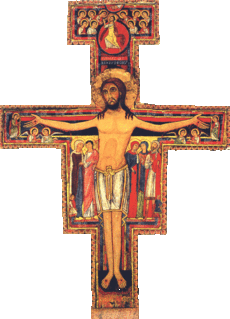 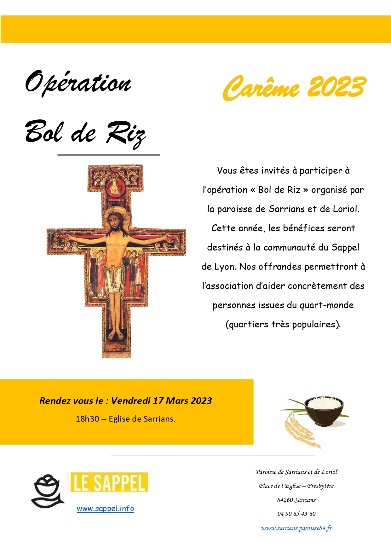 Samedi 11 Mars  2023Saint Casimir 16h30 : Aumônerie des Jeunes18h00 : Messe des familles à Loriol. Int : Jean-François MOREAU, Luc PORTEMAN             Eglise Chauffée         Vente de gâteaux pour les jeunes de l’aumônerieDimanche 12 Mars 3ème  Dim de Carême10h00 : Messe des familles à Sarrians. Int :Eveil à la foi. Rencontre des parents qui demandent le baptême de leur enfant. 1er Scrutin d’AnthonyLundi 13 Mars 202316h30 : Catéchisme à Loriol. 18h00 : Messe à Loriol. Int : Pierrette CHABRANMardi 14 Mars Sainte Perpétue et Fécilité16h30 : Catéchisme à Loriol et Sarrians. 18h15 : Messe à Sarrians. Int : Claudine de HAROMercredi 15 Mars  18h00 : Chapelet « la France Prie » à ND des Voyageurs. 18h00 : Messe à Loriol. Int : Marcel TORTJeudi 16 MarsEn matinée, réunion des prêtres du doyenné à St Didier. 16h00 : Messe à la Maison de Retraite19h00 : groupe de prièreVendredi 17 MarsEn matinée, conseil épiscopal et doyens18h30 : Bol de RizSamedi 18 Mars  202318h00 : Messe à Loriol. Int : Jean-François MOREAUDimanche 19 Mars 4ème  Dimanche de Carême10h00 : Messe à Sarrians. Int : famille BELMON - CAGNARDI16h : salle Regain, Conférence sur les donatifs de Sarrians. 17h30, salle Regain, AG de Devalpatrès